Registration of a Locally Manufactured and/or packed under License Generic Chemical ProductPage 45-52https://www.moph.gov.lb/userfiles/files/HealthCareSystem/Pharmaceuticals/DrugsandPharmaceuticallikeRegistration/Manuals%26Guidelines/DrugsRegistration2014.pdf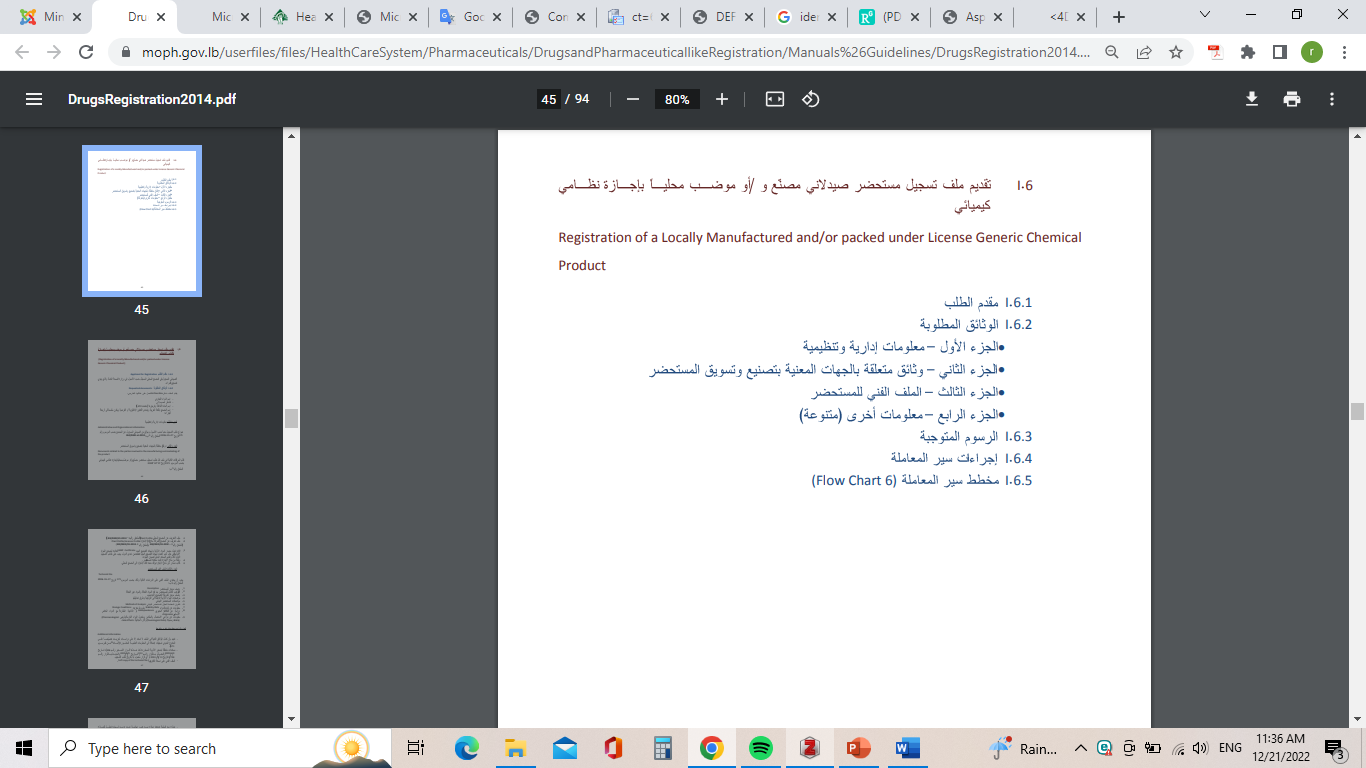 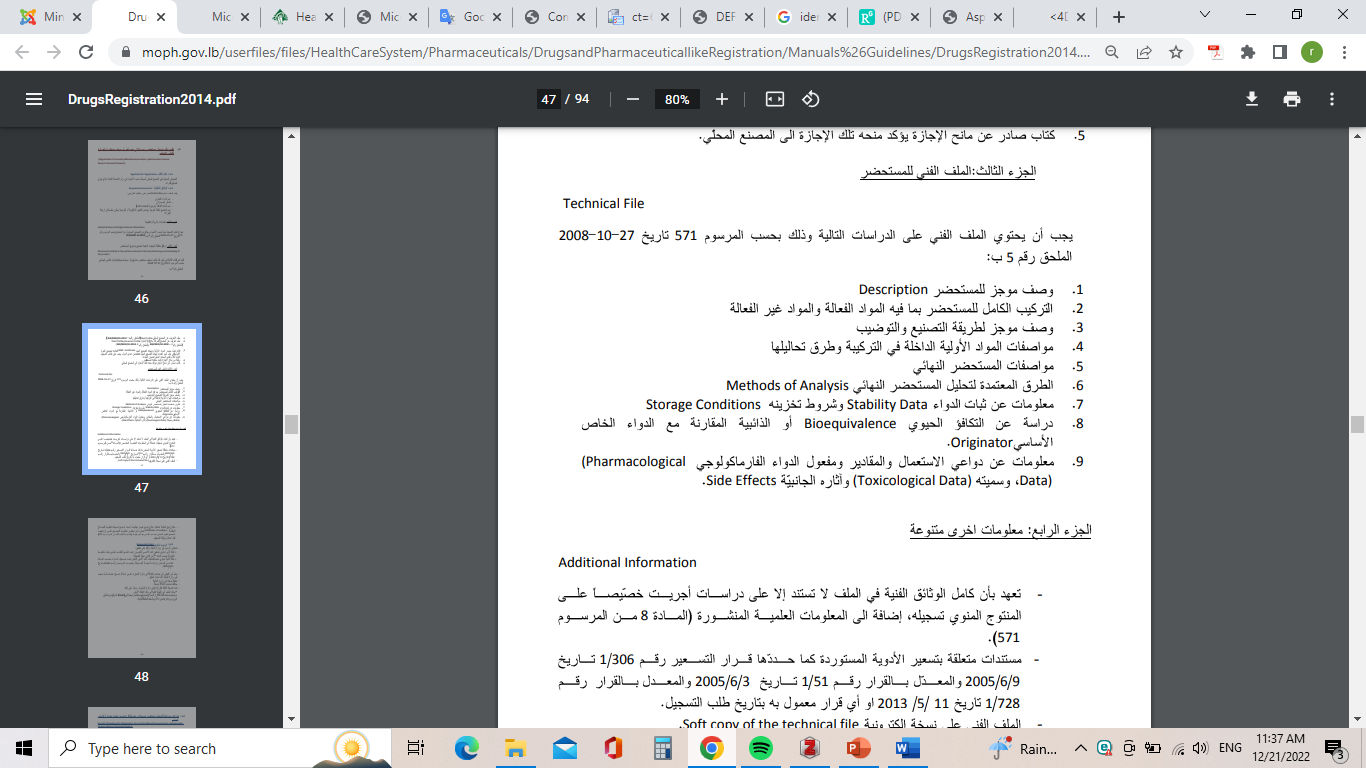 Page58https://www.moph.gov.lb/userfiles/files/Publications/DalilElMouaten2012/AllAdminServices.pdf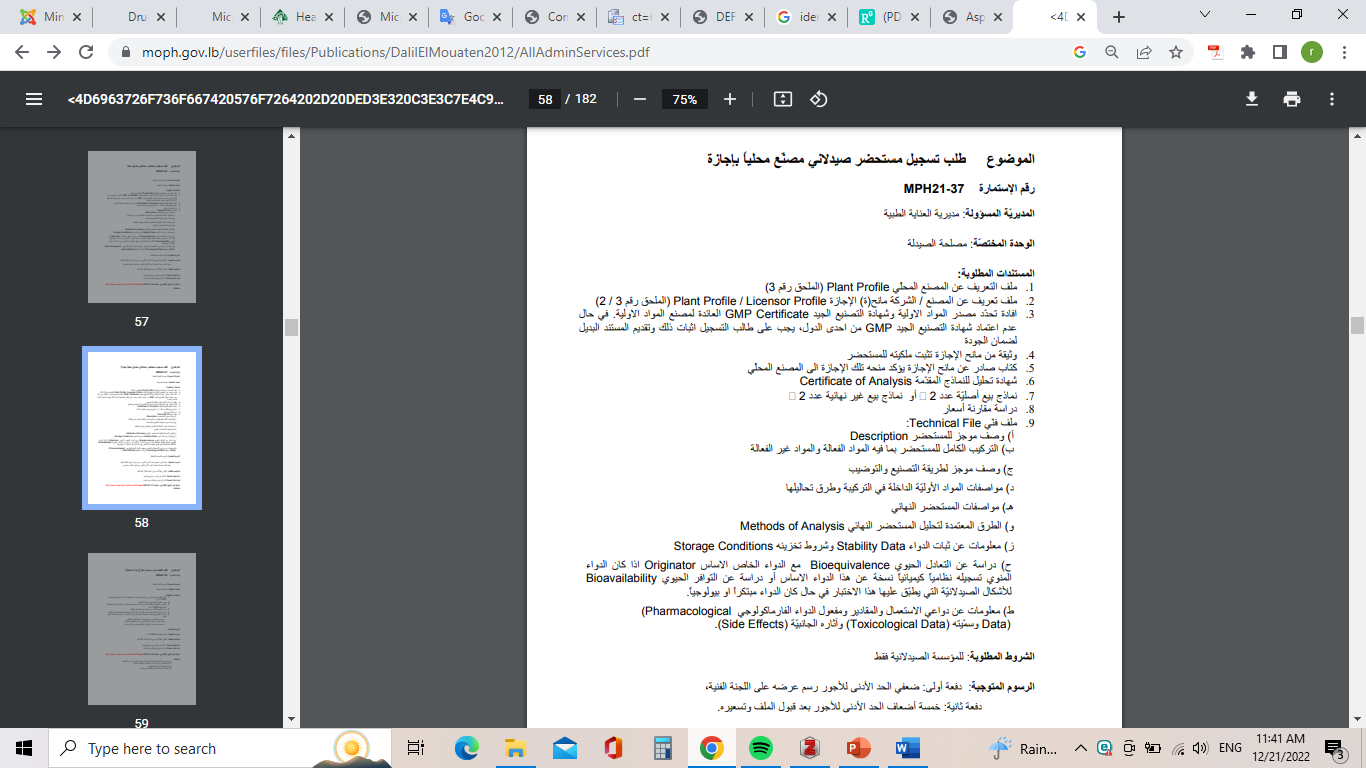 